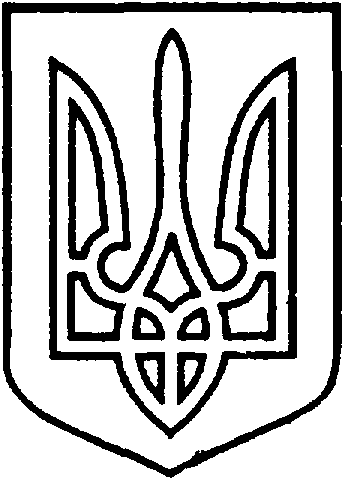 СЄВЄРОДОНЕЦЬКА МІСЬКАВІЙСЬКОВО-ЦИВІЛЬНА АДМІНІСТРАЦІЯСЄВЄРОДОНЕЦЬКОГО РАЙОНУ  ЛУГАНСЬКОЇ  ОБЛАСТІРОЗПОРЯДЖЕННЯкерівника Сєвєродонецької міської  військово-цивільної адміністрації 10 червня 2021  року                                                              № 896Про затвердження Положення про умови проведення конкурсу з визначення опорного закладу освіти Сєвєродонецької міської територіальної громадиКеруючись Законами України «Про військово-цивільні адміністрації» ,  «Про освіту», «Про повну загальну середню освіту», Положення про опорний заклад освіти, затвердженого постановою Кабінету Міністрів України від 19 червня 2019 р. № 532, з метою формування оптимальної мережі загальноосвітніх навчальних закладів, зобов’язую:ЗатвердитиПоложення про умови проведення конкурсу з визначення опорного закладу освіти Сєвєродонецької міської територіальної громади (додаток 1).Здійснити Управлінню освіти Сєвєродонецької міської військово-цивільної адміністрації Сєвєродонецького району Луганської області необхідні заходи щодо організації та проведення конкурсного відбору, а також визначення опорного закладу освіти Сєвєродонецької міської територіальної громади за результатами конкурсного відбору.Розпорядження підлягає оприлюдненню.4. Контроль за виконанням даного розпорядження покласти на заступника керівника Сєвєродонецької міської ВЦА Олега КУЗЬМІНОВА. Керівник Сєвєродонецької міськоївійськово-цивільної адміністрації		                Олександр СТРЮК